This report must be completed by an AUTHORIZED INSURANCE COMPANY and submitted annually to the Idaho Industrial Commission, EVEN IF YOU HAVE NO POLICIES. THIS REPORT MUST BE E-MAILED TO WC.ANALYSTS@IIC.IDAHO.GOV THIS OFFICE NO LATER THAN MARCH 3rd.Your company is only AUTHORIZED if they have filed for an endorsement with the Idaho Department of Insurance to offer a Workers’ Compensation Deductible Program to its Idaho employers. The following annual reporting information is required and should include:ALL policies with a deductible limit, issued within the calendar year.Whether or not they are “booked” or “processed”.Includes policies with zero premiums.ALL policies with any transactions (adjustments, audits, refunds, and/or credits) that occurred during the calendar year.The report requires the acknowledgement of policies written to professional employer organizations (PEO). Employers that contract risk management services to PEO’s are functionally co/sub-policyholders. In the subsequent tab named “PEO Policy Report”, all carriers must individually document all employers that are covered under the PEO’s policy.For the Deductible Policy Report Page:If you answered “Y,” to any policy in column 4 of above Deductible Policy report, the IC-4008LD: Idaho Worksite Employer Page must be completed.IC-4008LD: Idaho Worksite Employer PageSubmit related questions and reports in Excel format to wc.analysts@iic.idaho.govIf you have any questions, please contact one of our Financial Specialists:IC-4008LD Instructions For the Workers’ Compensation Deductible Policy Report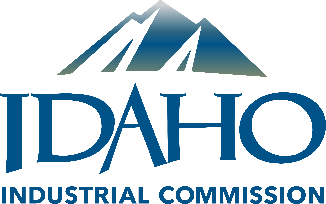 HEADING:Print the name of the Insurance Company and the calendar year.Print the name of the Insurance Company and the calendar year.COLUMN 1:COUNTThe number of deductible policies written by the authorized Insurance Company. If more than 25 policies will be listed, add more rows and include the count.COLUMN 2:POLICYHOLDER NAMEPolicyholder/Insured’s name. COLUMN 3:POLICY NUMBERPolicy number assigned to the policyholder. COLUMN 4:EMPLOYERS OTHER THAN THE POLICYHOLDER COVERED UNDER THE POLICY? (Y/N)If “Y,” please fill out IC-4008LD: Idaho Worksite Employer Page (second excel sheet) must be filled out.COLUMN 5:POLICY EFFECTIVE DATEThe date the policy goes into effect.  COLUMN 6:POLICY END DATEThe date the policy expires or if cancelled before, the cancellation date.COLUMN 7:DEDUCTIBLE LIMITThe retention limit applicable to the policy for Idaho exposure.COLUMN 8:PREMIUM BEFORE DEDUCTIBLEThe Workers’ Compensation Net Premium Written Amount attributable to Idaho only employees that would have been charged to the policyholder if the deductible credit was not taken.COLUMN 9:PREMIUM AFTER DEDUCTIBLEThe Workers’ Compensation Net Premium Written Amount attributable to Idaho only employees actually charged to the policyholderTOTALS:Provide the totals for Column 8 (Premium Before Deductible) and Column 9 (Premium After Deductible).Provide the totals for Column 8 (Premium Before Deductible) and Column 9 (Premium After Deductible).HEADING:Print the name of the Insurance Company and the calendar year.Print the name of the Insurance Company and the calendar year.COLUMN 1:COUNTThe number of deductible policies written by the authorized Insurance Company. If more than 25 policies will be listed, add more rows and include the count.COLUMN 2:PEO POLICYHOLDER NAMEPolicyholder/Insured’s name. COLUMN 3:POLICY NUMBERPolicy number assigned to the policyholder. COLUMN 4:WORKSITE EMPLOYERS COVERED UNDER POLICYEmployers that are covered under the policyholderFor company names that begin with:(all)wc.analysts@iic.idaho.govwc.analysts@iic.idaho.govwc.analysts@iic.idaho.govFor company names that begin with:A-LAlan Pace at (208) 334-6083 oralan.pace@iic.idaho.govFor company names that begin with:M-ZVanessa Castro at (208) 334-6026 orvanessa.castro@iic.idaho.gov